Watch the learning video and use Mr M’s modelled example to create your own Matilda character description.She was the sort of girl who…She was as ______________ as a _____________________In her hands…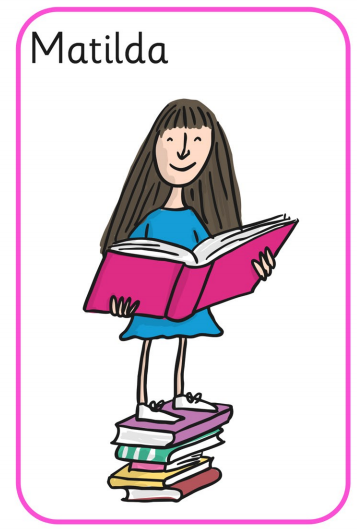 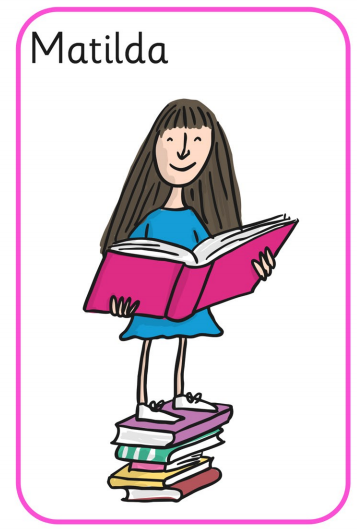 Covering her head…Covering her shoulders…On her feetWhat a _______________ girls she was!In a quiet village,On a mundane road,In an ordinary streetNot far from here,Just around the corner,Down the road,T.V dinnersvideo gamesgameshowsmindlessnesstelevisionboredomrudenessargumentsdishonestygiftedextraordinarybrilliantkindthoughtfulquick-wittedtalentedsmartcleverwonderfulcaringwarm-hearted